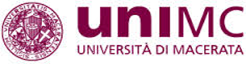 Bando per il finanziamento di progetti di ricerca di Ateneo Anno 2019DOMANDA DI PARTECIPAZIONEIl/La sottoscritto/a _____________________ , Principal Investigator del progetto denominato _________________________ [inserire acronimo e titolo], nato/a a: _______________________ il _________, residente a _______________________________, in via ______________________________________Codice fiscale: ________________________; Telefono ________________________, e-mail ____________________________________CHIEDEdi partecipare al bando per il finanziamento di progetti di Ateneo anno 2019. A tal fine DICHIARAdi accettare integralmente il contenuto del bando;di impegnarsi ad inviare una proposta progettuale in risposta alla call Horizon 2020 identificata nella form proposal, così come stabilito dall’art. 1 del bando.Allega:Descrizione del progetto di ricerca redatta secondo l’apposito form proposal template;Copia di un documento di identità in corso di validità, firmata in originale.[Luogo, data]     Firma___________________Desideriamo informarLa che il Regolamento generale sulla protezione dei dati personali (Reg. Ue 2016/679, d’ora in avanti GDPR) prevede la protezione delle persone fisiche con riguardo al trattamento dei dati di carattere personale come diritto fondamentale. Secondo la normativa indicata, il trattamento dei dati personali deve essere improntato ai principi di correttezza, liceità e trasparenza e di tutela della Sua riservatezza e dei Suoi diritti.La seguente informativa rappresenta un adempimento previsto dall’articolo 13 del GDPR.La base giuridica del trattamento trova fondamento nell’articolo 6 comma 1 lettera e) del GDPR.Il conferimento dei suoi dati personali è necessario per lo svolgimento della procedura di selezione che è un’attività istituzionale dell’Ateneo. Il testo completo dell’informativa è consultabile all’indirizzo http://www.unimc.it/it/privacy-policy .